(La información suprimida es de carácter confidencial conforme a los artículos 6 letra “a” y 24 “c” de la Ley del Acceso a la Información Pública, contenido en páginas 3, 5 y 7)    DOCUMENTO PRIVADO AUTENTICADODEDOTACION DE VEHICULOOTORGADO PORAGENCIA DE COOPERACION INTERNACIONAL DE JAPOT EN EL SALVADOR - JICAA FAVOR DE!lMISTERIO DE ACRICULTURA Y CAI ¡ACER IA CE LA REPUBLICA DE EL SALVADORANTEEOS OP'ICIOS NOTARIALESFRAL’Cl S ANTONIO IUAÍi'EZ EGUIZA3ALToL: (503) 2505-5555 Fox: (503) 2505-5500 vAvw.fomcronlncUa.com fnmero_Di@fcimGroplnu(Ü3.coiri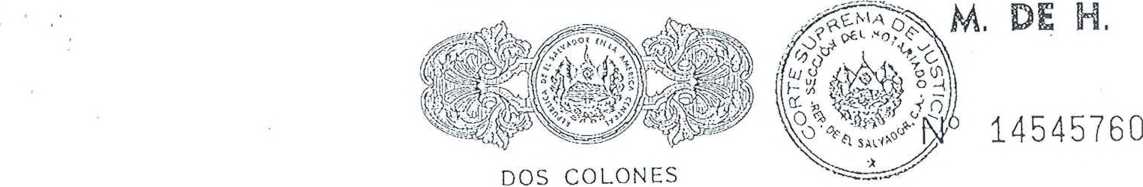 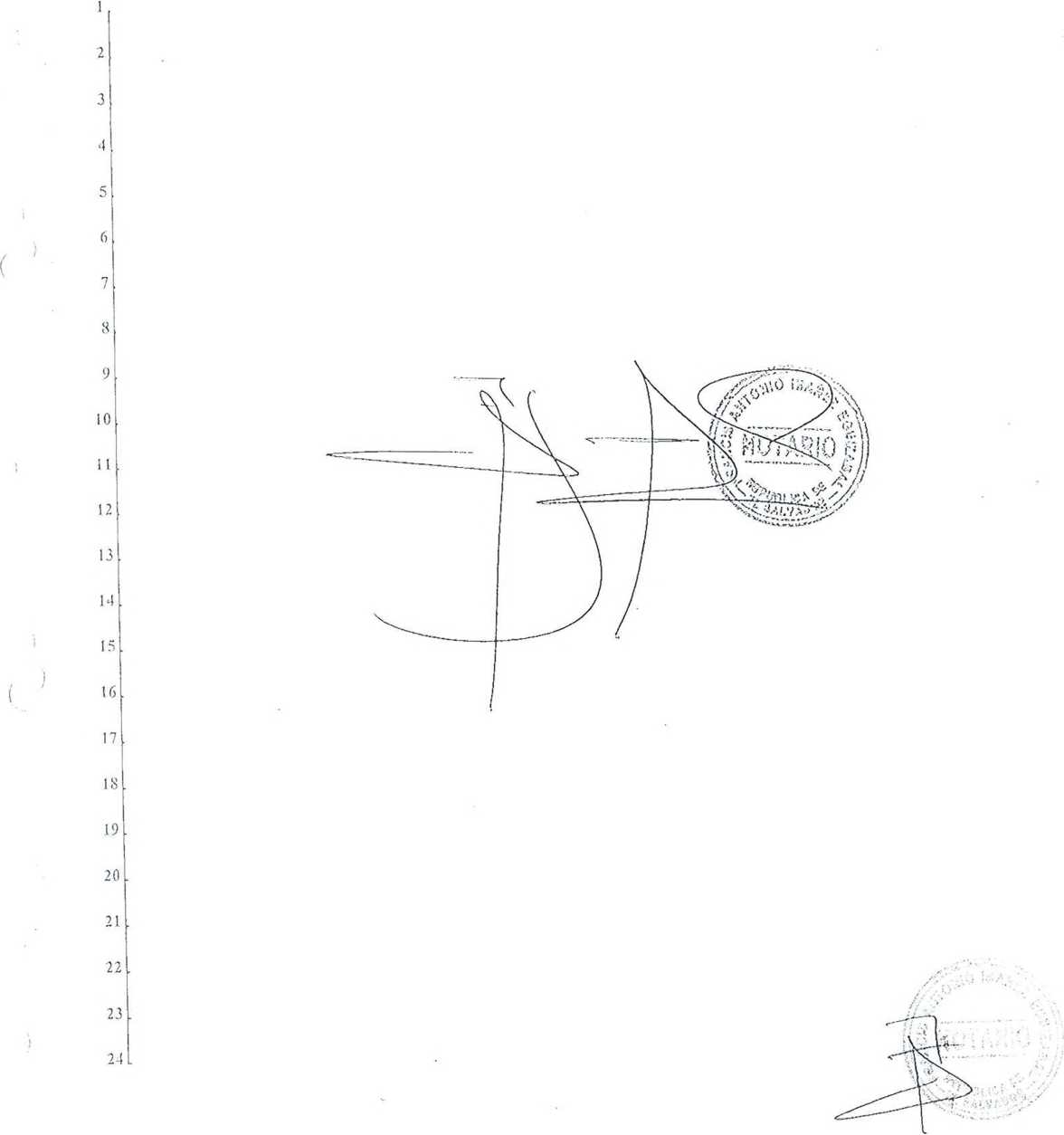 J239567S910II121319151617181.92021222329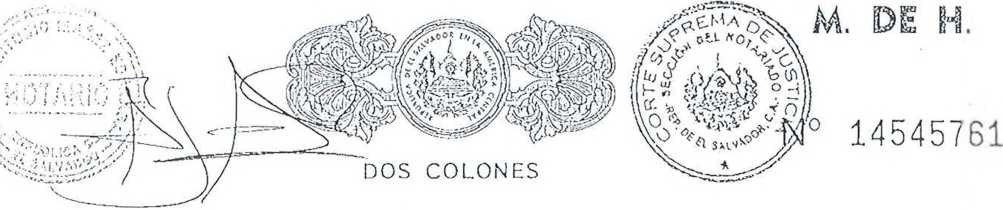 aicidrs ochoa quimteros, quien es de xxxxxxxxxx, Licenciado en contaduría Publica,— .¡i-,1,' 1 y,.V.V;i2.14S67<S•)H)1112131415161718192021222324del domicilio de xxxxxxxxx, Departamento de xxxxxxxx, a quien no conozco pero identifico por medio de su Documento único de Identidad cero xxxxxxxx y COnNúmero de Identificación Tributaria xxxxxxxxxxxxxxxxx x; actuando en nombre y representación en su calidad de Titular' del Ministerio deAgricultura y Ganadería, y por tanto Representante Legal del ministerio de agricultura y ganadería, con Número de Identificación Tributaria cero seis uno cuatro- cero uno cero uno tres uno- cero cero seis- nueve; personería que doy fe de ser legítima y suficiente por haber tenido a la vista: a) e! Acuerdo Ejecutivo número trescientos treinta y nueve de fecha cinco de septiembre de dos mil doce, publicado en el Diario Oficial número ciento sesenta y cinco, Tomo trescientos noventa y seis del día sois de esc mismo mes y año, emitido por el señor Presidente de laRepública, Carlos Mauricio Futres Cartagena y del que consta que el compareciente fue nombradoMinistro de Agricultura y Ganadería; y U) La certificación del Acta de las doce horas del día cinco de septiembre del año dos mil doce, que aparece en el Libro de Actas de juramentación deFuncionarios que lleva la Presidencia de la República, de la que se advierte que fue juramentado como acto previo a la toma de posesión de su cargo de Ministro de Agricultura y Ganadería, certificación expedida por el Licenciado Ricardo Guillermo Marroquín Róñate, en su carácter de secretario para Asuntos Legislativos y Jurídicos de la Presidencia de la República, el cinco de septiembre del año dos mil doce; a quien en el transcurso del presente instrumento se denominará "EL donatario"; y en las calidades con las que comparecen me dicen; d antecedentes: quG laentidad donante es dueña de un vehículo de las siguientes características:	marca: toyota; modelo:K D J UNO CINCO CERO L - G K A E Y; TIPO: LAHD CRUISER PRADO; CLASE: SUV; CHASIS: J T K B H NUEVEE J NUEVE CERO K CERO NUEVE DOS UNO NUEVE SEIS; NUMERO DE MOTOR: UNO K D DOS DOS CINCO SIETE CINCO12345678910I 11213141516171819207.1222324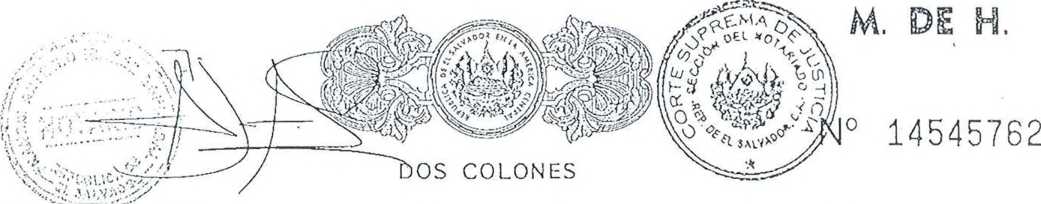 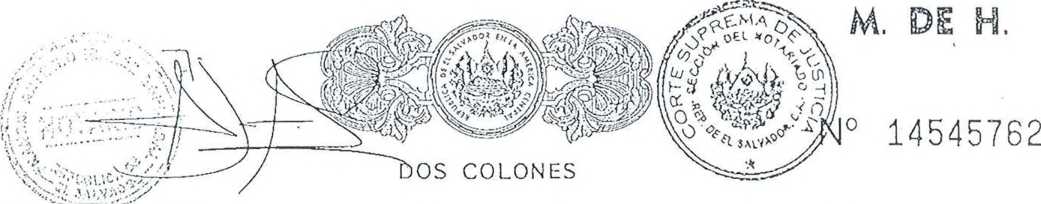 Ministerio o de la Dirección General de Desarrollo de la Pesca y Acuicultura, cendepesca.2 Manifiesta en este acto el donatario que acepta la condición que la ENTIDAD DONANTE hace y se<Ñ7 R 9 lü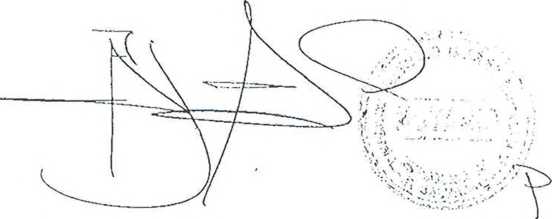 SO ANTE MI del folio CIENTO SIETE VUELTO al folio CIENTO NUEVEVUELTO, del Libro NUEVE de mi Protocolo, que vence el día diecisiete de diciembre del año dos mil trece y para ser entregado al MINISTERIO DE AGRICULTURA Y GANADERIA DE LA REPUBLICA DE EL SALVADOR, extiendo, firmo y sello el presente TESTIMONIO en laCiudad de Santa Tecla, Departamento de La Libertad, a los ocho días del mes de Mayo del año dos mil trece.-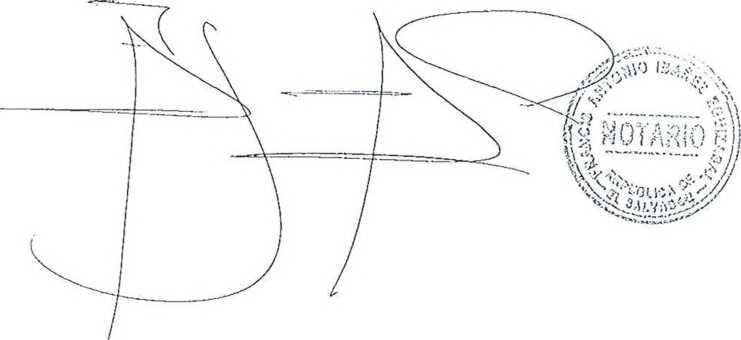 Mi suscrito Notarlo, CMlUiMCA: que la pro&ente fotocopia os una copia fiel y conforme con ol documento origina!, el cual tuve a la vista y confronté debidamente, de conformidad con o! Articulo Treinta de la i.oy del Ejercicio Notarial de la Jurisdicción Voluntaria y do Otras Diligencias, San Salvador,a loa .				, de	^ ^	delaño dos mil	—. DOY FE.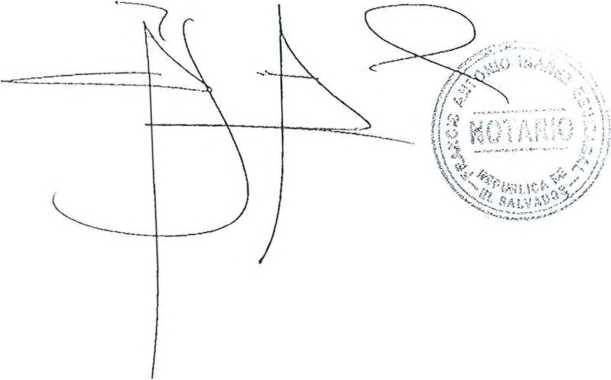 comprometea utilizar dichovehículo, única yexclusivamenteen el Proyecto de Mejoramiento de laProduccióny Extensión deAcuicultura deMoluscos, queejecutará por medio de la Dirección